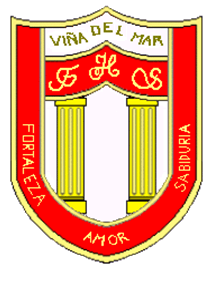 RBD: 1761-2FRIENDLY HIGH SCHOOLFono: 322628669 fhs.direccion@gmail.comCOMUNICADO DESDE DIRECCIÓNEstimada Comunidad EscolarJunto con saludar cordialmente y esperando que se encuentren bien de salud junto a su familia, me dirijo a ustedes con motivo de recordar sobre el Funcionamiento del Establecimiento los días martes 29, 30 de junio y 1, 2 de Julio por el proceso de vacunación para la influenza.  Martes 29 junio09:00:   3° Básico10:00:   4° Básico11:00    5°B + trabajadores educación preescolar y escolar (hasta 5° básico)Jueves 1 de julio09:00   pre kinder y Kinder10:00:  1° Básico11:00   2° Básico + trabajadores educación preescolar y escolar (hasta 5° básico)Con respecto a las clases del 29 de junio al 02 de julio.Jornada de la mañana: (pre kinder, 7°, 8° Básico y 1°, 2°, 3° y 4° Medio)29 de junio clases suspendidas (On line y presencial) por vacunación y Consejo de Profesores30 de junio Clases normales en formato On line y presencial.01 de julio Clases solo en formato On line por vacunación. (solo el Pre kinder tiene sus clases online y presenciales suspendidas)02 de julio Clases normales en formato On line y presencial. (todos los cursos)Jornada de la tarde: (Kinder, 1°, 2°, 3° 4°, 5° y 6° básico)29 de junio Clases suspendidas On line y presencial para 3°,4°,5° y 6° básico por vacunación.29 de junio Clases normales en formato On line y presencial, para Kinder, 1° y 2° básico.30 de junio Clases normales en formato On line y presencial. (todos los cursos)01 de Julio Clases suspendidas On line y presencial para Kinder, 1° y 2° básico por vacunación.01 de Julio Clases normales en formato On line y presencial, para 3°,4°,5° y 6° básico02 de Julio Clases normales en formato On line y presencial (todos los cursos)Protocolos preventivos para el COVID19.  para el día de la VacunaciónLos alumnos deberán ingresar al establecimiento con un adulto.Ambos deberán portar mascarillas.Una Asistente estará en la puerta de entrada recibiendo a los alumnos y apoderados, controlando la toma de temperatura, uso de alcohol gel, amonio cuaternario para el calzado e inscripción en el libro de ingreso. (traer lápiz)Estará demarcado el camino de entrada hacia la sala de vacunación con una separación de 1 metros entre cada alumno.El lugar de espera después de la vacunación, estará en las salas de clases N° 6 y 7, por si hubiese alguna reacción alérgica.La salida también estará demarcada hacia la puerta que está en el patio del kinder.Tía Jessica, tía Marisol Báez, supervisaran a los alumnos y apoderados que estén esperando por si hubiese alguna reacción alérgica de su pupilo.El profesor jefe acompañara al momento de la vacunación, a modo de contención.En la puerta de salida también habrá una persona proporcionando alcohol gel.Con respecto a la atención de público en el colegio: No atenderá público en dependencias del colegio los días martes 29 de junio y jueves 01 de julio para dar prioridad al proceso de vacunación.Esperando que pronto nos reunamos en nuestro colegio, me despide atentamente Guillermo Angel Alvarez LeónDirectorFriendly High SchoolEn Viña del Mar, a 25 de junio de 2021